                                      CURRICULUM VITAE                         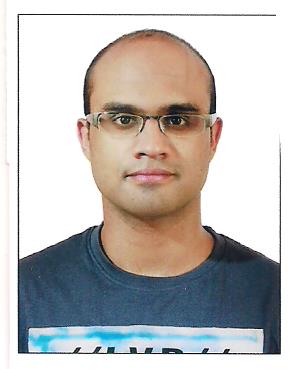 ______________________________________________________________________________Name                    :  NIKHIL Date of birth       :  28/03/1995E- Mail              : nikhil.369862@2freemail.com CAREER OBJECTIVE :I am looking for an opportunity in a reputed organization which will help me deliver my best and upgrade my skills in engineering and meet the demands of the organization.                                                              EDUCATIONAL QUALIFICATION :Completed ‘BE in Mechanical Engineering’ from K J Somaiya College of Engineering, Vidyavihar, Mumbai affiliated to Mumbai University, CGPA: 7.8/10.                                                                              Passed Std. XII (CBSE) in May 2013 from ‘The Indian High School’, Dubai with 90.8% marks.Passed Std. X (CBSE) in May 2011 from ‘The Indian High School’ Dubai with CGPA of 8.8PROJECTS AND PARTICIPATION :Final Year Project: Design and fabrication of a vegetable oil burner.Presentation: Presented a technical paper on Compressed Air Energy Storage (CAES) for renewable energy power plants.Participation in Automotive IC Engine Design Workshop                                                                                                   WORK EXPERIENCE :AGS Engineering Workshop LLC, Dubai (Summer Internship 2016)Understood the operation of equipment and machines including CNC machines, cutting machines and hydraulic presses for the fabrication of mechanical components.Developed fabrication and machine shop skills.Became adept at reading blueprints/drawings and fulfilling work orders.Became acquainted with logistics and supply chain management.PERSONAL SKILLS AND HOBBIES :Proficient in Solidworks, Autocad, MS Office, with basic knowledge in C++, ANSYS and Matlab.Knowledgeable in Mechanical Engineering Sciences.Fast learner and independent with strong leadership and critical thinking skills.Enjoys reading, writing, travelling.---- End ----